Charanga Music Scheme Overview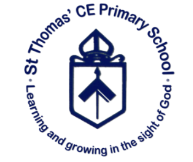 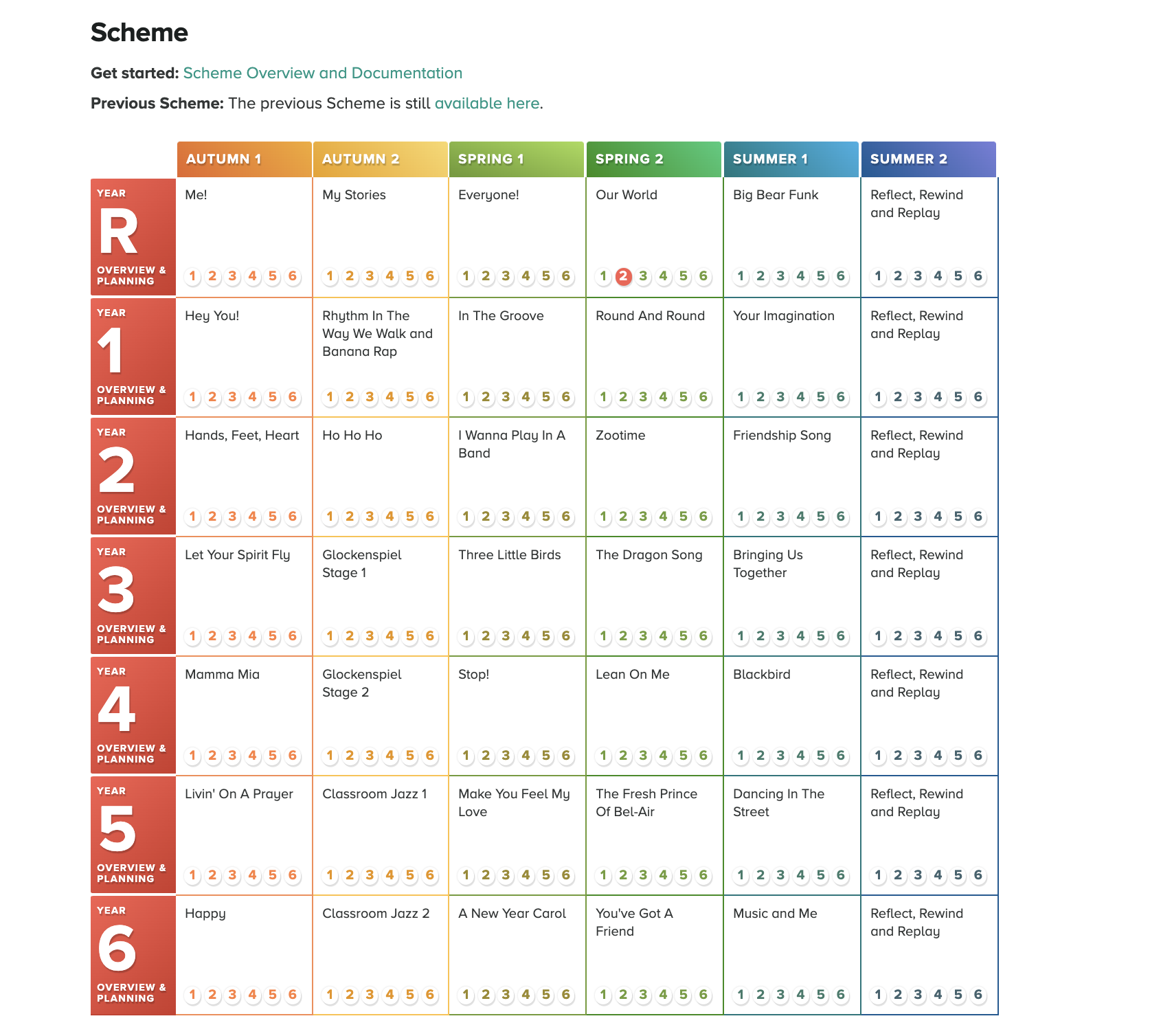 